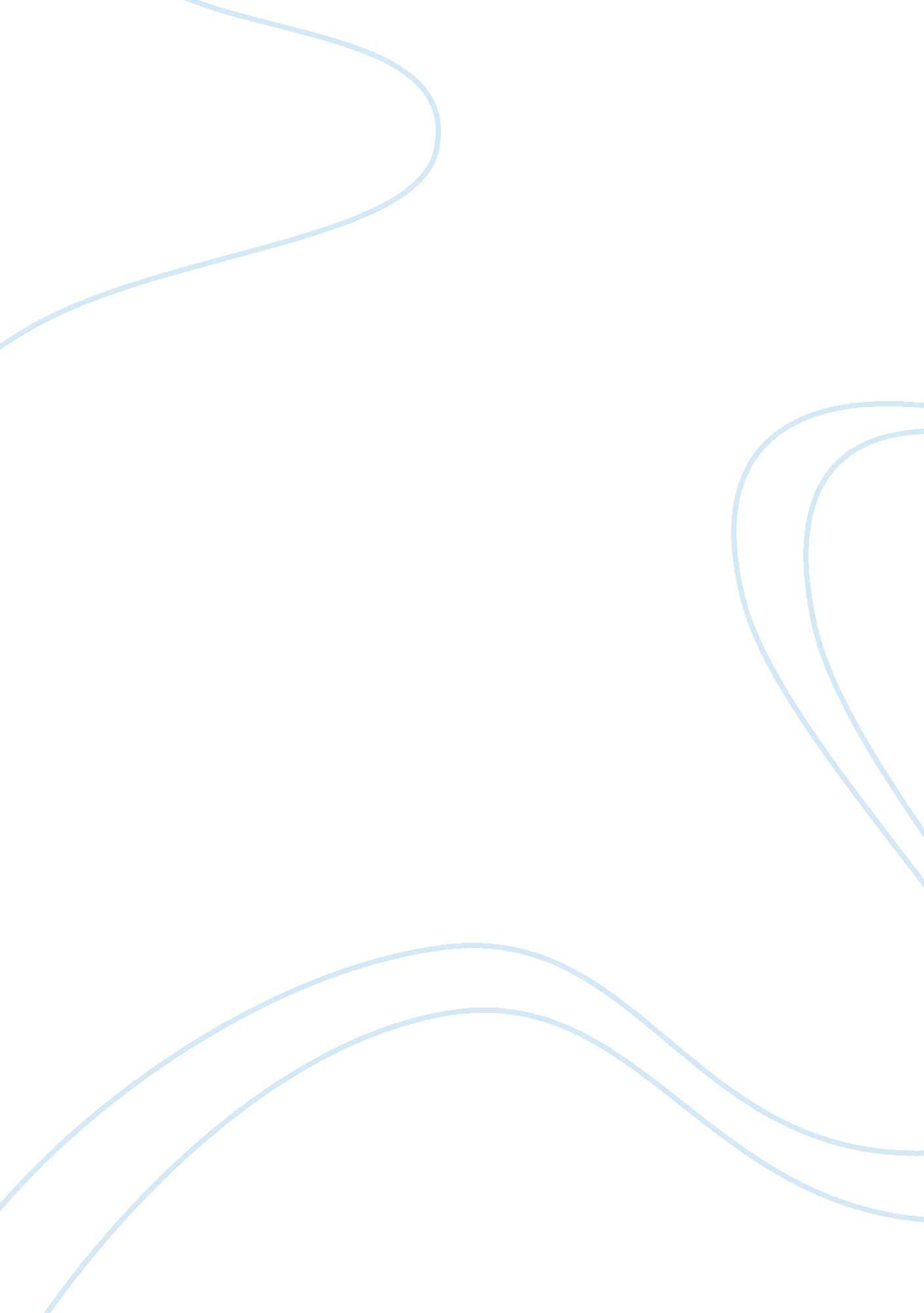 Example of benjamin franklin and sam prescott essayCountries, England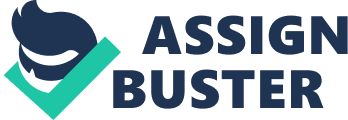 \n[toc title="Table of Contents"]\n \n \t Sam Prescott \n \t Poem \n \t Works Cited \n \n[/toc]\n \n During the time that Benjamin Franklin was exploring, there were other things that scientist were investigating as well. Americans throughout the enlightment period and even the revolutionary and early era were always being exposed to so many types of various diseases and not to mention dying from a lot of epidemics. Therefore, people did not live long. Everybody’s years were being cut short. Nobody lived pass 40 years. Lot of the times it caused them to look deformed. During this time, the two most typical illnesses were tuberculosis and malaria, nonetheless the two most overwhelming were yellow fever and smallpox. With all of this being said, other scientist during this time researched causes of these diseases. For example, Dr. Benjamin Rush incorrectly found the source of the 1793 epidemic in Philadelphia to coffee that was molded, bad and rotting and not to mentioned dumped out in the open. Rush too exactly recognized the diversities and phases of yellow fever. 
After that he was looked at as the " Father of American Psychiatry", printing the first textbook that was on this concern America at that time. later on, he assumed to categorize diverse kinds of mental illness and to theorize as to what were the causes of them and that the cures for them. Rush also had the belief that mental illnesses were created due to disturbances of the blood flow, or by sensory excess, and treated them with strategies expected to advance flow to the brain for instance a centrifugal rotating board. Sam Prescott Joseph Warren did travel farther than Paul Revere because he was sent all over the entire countryside to warn ever town and village that that the British were on their way. He rode much further because he landed in the city of Concord’s in order to help with the supplies to help fight the British. He road much further because he was determined not to let the country fall into the hands of the enemy which were the British. 
He did have a major impact on the battle against the British for the reason that his “ midnight” rides, Minutemen and Local militia all over the place were prepared to fight, numerous of them parading to Concord so that they can successfully engross the British Army at the Battles of Concord and Lexington. Prescott was able to be there and observe the Fight of Concord, and then he also had an impact against the British because he was constantly riding back and forth delivering news and also helping those that had been injured. He also faced some danger on the way. When he was on his way to Hartwell's tavern Prescott got cut off by four British men that were on horses that who were part of a larger party of scouts that had been sent out the previous evening. Revere had been seized by the British both Prescott was able to make a run for it and the escaped out of the clutches of his enemies. He was a brilliant boy that was why he was able to get away. Prescott was able to succeed with a show of crafty horsemanship and familiarity of the forest because he knew his way around. Poem The British are coming out of my way! 
The British are coming let us save the day! 
The British are coming let us band together! 
The British are coming let us do this if it takes forever! 
The British are coming prepare to fight! 
The British are coming let us do this if it takes all night! Works Cited Caes, Charles J. Legend of the Third Horseman: Life and Times of Dr. Samuel Prescott, the Man Who Finished the Midnight Ride of Paul Revere. Bloomington, IND: Xlibris, 2009. 
Robert A. Divine, T. H. Breen, George M. Fredrickson, R. Hal Williams, Ariela J. Gross, Randy Roberts, H. W. Brands. America Past and Present, Brief Edition, Volume I: To 1877. Pearson Education, Inc., 2011. 8th Edition . 